Раздел: Хобби и свободное время. Тема урока: Е.Л.Шварц. «Сказка о потерянном времени»Раздел: Хобби и свободное время. Тема урока: Е.Л.Шварц. «Сказка о потерянном времени»Раздел: Хобби и свободное время. Тема урока: Е.Л.Шварц. «Сказка о потерянном времени»Школа: СОШ имени Ы.АлтынсаринаШкола: СОШ имени Ы.АлтынсаринаШкола: СОШ имени Ы.АлтынсаринаШкола: СОШ имени Ы.АлтынсаринаДата:Дата:Дата:ФИО учителя: Калмурзина Сария ГарифовнаФИО учителя: Калмурзина Сария ГарифовнаФИО учителя: Калмурзина Сария ГарифовнаФИО учителя: Калмурзина Сария ГарифовнаКласс: 7Класс: 7Класс: 7Количество присутствующих:Количество отсутствующих:Количество отсутствующих:Количество отсутствующих:Цели обучения, которые необходимо достичь на данном урокеЦели обучения, которые необходимо достичь на данном урокеЦели обучения, которые необходимо достичь на данном уроке7.2.2.1- пересказывать содержание, используя различные приемы сжатия текста;7.3.3.1-формулировать проблемные вопросы по тексту, позволяющие выдвигать идеи, предположения, и отвечать на вопросы, приводя аргументы, связывать информацию текста с другими фактами из реальной жизни;7.2.2.1- пересказывать содержание, используя различные приемы сжатия текста;7.3.3.1-формулировать проблемные вопросы по тексту, позволяющие выдвигать идеи, предположения, и отвечать на вопросы, приводя аргументы, связывать информацию текста с другими фактами из реальной жизни;7.2.2.1- пересказывать содержание, используя различные приемы сжатия текста;7.3.3.1-формулировать проблемные вопросы по тексту, позволяющие выдвигать идеи, предположения, и отвечать на вопросы, приводя аргументы, связывать информацию текста с другими фактами из реальной жизни;7.2.2.1- пересказывать содержание, используя различные приемы сжатия текста;7.3.3.1-формулировать проблемные вопросы по тексту, позволяющие выдвигать идеи, предположения, и отвечать на вопросы, приводя аргументы, связывать информацию текста с другими фактами из реальной жизни;Цели  урокаЦели  урокаЦели  урокаУчащиеся смогут:Учащиеся смогут:Учащиеся смогут:Учащиеся смогут:Цели  урокаЦели  урокаЦели  урока1.передавать краткое содержание сказки, выделяя существенную информацию, исключая второстепенные факты; составлять вопросы по содержанию сказки; извлекать информацию из прочитанного текста; 1.передавать краткое содержание сказки, выделяя существенную информацию, исключая второстепенные факты; составлять вопросы по содержанию сказки; извлекать информацию из прочитанного текста; 1.передавать краткое содержание сказки, выделяя существенную информацию, исключая второстепенные факты; составлять вопросы по содержанию сказки; извлекать информацию из прочитанного текста; 1.передавать краткое содержание сказки, выделяя существенную информацию, исключая второстепенные факты; составлять вопросы по содержанию сказки; извлекать информацию из прочитанного текста; Цели  урокаЦели  урокаЦели  урока2. составлять проблемные вопросы, предлагать идеи, предположения; приводить аргументы из текста;2. составлять проблемные вопросы, предлагать идеи, предположения; приводить аргументы из текста;2. составлять проблемные вопросы, предлагать идеи, предположения; приводить аргументы из текста;2. составлять проблемные вопросы, предлагать идеи, предположения; приводить аргументы из текста;Цели  урокаЦели  урокаЦели  урока3.сопоставить информацию текста с  другими фактами из реальной жизни. 3.сопоставить информацию текста с  другими фактами из реальной жизни. 3.сопоставить информацию текста с  другими фактами из реальной жизни. 3.сопоставить информацию текста с  другими фактами из реальной жизни. Критерии оцениванияКритерии оцениванияКритерии оцениванияпередает содержание  сказки, используя приемы сжатия текста;формулирует проблемные вопросы по тексту;связывает информацию текста с другими фактами из реальной жизни; передает содержание  сказки, используя приемы сжатия текста;формулирует проблемные вопросы по тексту;связывает информацию текста с другими фактами из реальной жизни; передает содержание  сказки, используя приемы сжатия текста;формулирует проблемные вопросы по тексту;связывает информацию текста с другими фактами из реальной жизни; передает содержание  сказки, используя приемы сжатия текста;формулирует проблемные вопросы по тексту;связывает информацию текста с другими фактами из реальной жизни; Языковая цель:Языковая цель:Языковая цель:Учащиеся могут: Учащиеся могут: Учащиеся могут: Учащиеся могут: Языковая цель:Языковая цель:Языковая цель: - строить речь логично и последовательно,  демонстрируя нормы устной речи и пересказа, составлять вопросы, отвечать на вопросы, приводя примеры из реальной жизни. - строить речь логично и последовательно,  демонстрируя нормы устной речи и пересказа, составлять вопросы, отвечать на вопросы, приводя примеры из реальной жизни. - строить речь логично и последовательно,  демонстрируя нормы устной речи и пересказа, составлять вопросы, отвечать на вопросы, приводя примеры из реальной жизни. - строить речь логично и последовательно,  демонстрируя нормы устной речи и пересказа, составлять вопросы, отвечать на вопросы, приводя примеры из реальной жизни.Языковая цель:Языковая цель:Языковая цель:Ключевые слова и фразы:Ключевые слова и фразы:Ключевые слова и фразы:Ключевые слова и фразы:Языковая цель:Языковая цель:Языковая цель:ни с того, ни с сего, куда глаза  глядят, злые волшебники, заколдованные дети, волшебные часы, спаслисьни с того, ни с сего, куда глаза  глядят, злые волшебники, заколдованные дети, волшебные часы, спаслисьни с того, ни с сего, куда глаза  глядят, злые волшебники, заколдованные дети, волшебные часы, спаслисьни с того, ни с сего, куда глаза  глядят, злые волшебники, заколдованные дети, волшебные часы, спаслисьЯзыковая цель:Языковая цель:Языковая цель:Стиль языка, подходящий для диалога/письма в классе:Стиль языка, подходящий для диалога/письма в классе:Стиль языка, подходящий для диалога/письма в классе:Стиль языка, подходящий для диалога/письма в классе:Языковая цель:Языковая цель:Языковая цель:Вопросы для обсуждения: Как вы используете свободное время? Как правильно его планировать?Как надо жить, чтобы не терять даром времени?Что вы пожелаете ребятам, которые теряют время понапрасну?Всегда ли добро побеждает зло?Вопросы для обсуждения: Как вы используете свободное время? Как правильно его планировать?Как надо жить, чтобы не терять даром времени?Что вы пожелаете ребятам, которые теряют время понапрасну?Всегда ли добро побеждает зло?Вопросы для обсуждения: Как вы используете свободное время? Как правильно его планировать?Как надо жить, чтобы не терять даром времени?Что вы пожелаете ребятам, которые теряют время понапрасну?Всегда ли добро побеждает зло?Вопросы для обсуждения: Как вы используете свободное время? Как правильно его планировать?Как надо жить, чтобы не терять даром времени?Что вы пожелаете ребятам, которые теряют время понапрасну?Всегда ли добро побеждает зло?Языковая цель:Языковая цель:Языковая цель:Языковая цель:Языковая цель:Языковая цель:Можете ли вы сказать, почему? Время -   главная ценность человека.Можете ли вы сказать, почему? Время -   главная ценность человека.Можете ли вы сказать, почему? Время -   главная ценность человека.Можете ли вы сказать, почему? Время -   главная ценность человека.Языковая цель:Языковая цель:Языковая цель:Языковая цель:Языковая цель:Языковая цель:Подсказки:Подсказки:Подсказки:Подсказки:Языковая цель:Языковая цель:Языковая цель:Мне кажется, что...Я думаю, что...По моему мнению...Я считаю, что... Я могу привести пример…Мне кажется, что...Я думаю, что...По моему мнению...Я считаю, что... Я могу привести пример…Мне кажется, что...Я думаю, что...По моему мнению...Я считаю, что... Я могу привести пример…Мне кажется, что...Я думаю, что...По моему мнению...Я считаю, что... Я могу привести пример…Предыдущее обучениеПредыдущее обучениеПредыдущее обучениеЭтот раздел построен на знаниях и навыках, приобретенных на предыдущих уроках, учащиеся знают содержание сказки, могут составлять сообщения о героях, участвовать в беседе   Этот раздел построен на знаниях и навыках, приобретенных на предыдущих уроках, учащиеся знают содержание сказки, могут составлять сообщения о героях, участвовать в беседе   Этот раздел построен на знаниях и навыках, приобретенных на предыдущих уроках, учащиеся знают содержание сказки, могут составлять сообщения о героях, участвовать в беседе   Этот раздел построен на знаниях и навыках, приобретенных на предыдущих уроках, учащиеся знают содержание сказки, могут составлять сообщения о героях, участвовать в беседе   ЦенностиЦенностиЦенностиВоспитывать стремление соблюдать нравственные нормы и развивать духовные ценности.Воспитывать стремление соблюдать нравственные нормы и развивать духовные ценности.Воспитывать стремление соблюдать нравственные нормы и развивать духовные ценности.Воспитывать стремление соблюдать нравственные нормы и развивать духовные ценности.Межпредметная связьМежпредметная связьМежпредметная связьСамопознание, Русская литератураСамопознание, Русская литератураСамопознание, Русская литератураСамопознание, Русская литератураПланПланПланПланПланПланПланПланируемые срокиПланируемые  действия Планируемые  действия Планируемые  действия Планируемые  действия Планируемые  действия РесурсыНачало урока0–2 минМотивационный настройДля создания психологической атмосферы проводит игру «Солнечный зайчик».- Ребята, возьмитесь за руки и улыбнитесь друг другу. Скажите, что вы сейчас почувствовали?- Я надеюсь, что это ощущение вы сохраните до конца урока. Мотивационный настройДля создания психологической атмосферы проводит игру «Солнечный зайчик».- Ребята, возьмитесь за руки и улыбнитесь друг другу. Скажите, что вы сейчас почувствовали?- Я надеюсь, что это ощущение вы сохраните до конца урока. Мотивационный настройДля создания психологической атмосферы проводит игру «Солнечный зайчик».- Ребята, возьмитесь за руки и улыбнитесь друг другу. Скажите, что вы сейчас почувствовали?- Я надеюсь, что это ощущение вы сохраните до конца урока. Мотивационный настройДля создания психологической атмосферы проводит игру «Солнечный зайчик».- Ребята, возьмитесь за руки и улыбнитесь друг другу. Скажите, что вы сейчас почувствовали?- Я надеюсь, что это ощущение вы сохраните до конца урока. Мотивационный настройДля создания психологической атмосферы проводит игру «Солнечный зайчик».- Ребята, возьмитесь за руки и улыбнитесь друг другу. Скажите, что вы сейчас почувствовали?- Я надеюсь, что это ощущение вы сохраните до конца урока. Середина урокамин8 минут10 минут 9 минут- Отгадайте, о чем пойдет речь?Читаю  несколько вопросов и загадок о времени и часах:Мы, когда идем, стоим.А стоять умеем лежа.Даже если убежим,Мы не двигаемся тоже.Что быстрее мысли?Без ног и без крыльев оно,Быстро летит,Не догонишь его.Чего нельзя купить ни за какие  сокровища?Учитель:- Правильно, да, это время.Давайте определим тему урока.ЦелеполаганиеМы научимся пересказывать  сказку, используя приемы сжатия текста, правильно создавать вопросы  и находить ответы на них, приводить примеры из реальной жизни.   І. Предтекстовый этап. (Демонстрация портрета).Опережающее задание: краткий рассказ о биографии писателя.- Ребята, в начале урока послушайте краткий рассказ ученика о  писателе Е.Шварце. Учитель:- Вы познакомились с краткой биографией Е.Шварца. Вашим домашним заданием было прочитать его произведение «Сказка о потерянном времени». Перед прочтением, вы, наверное, обратили внимание на название сказки. Как вы думаете, почему писатель написал такую сказку и так ее озаглавил?Предполагаемые ответы учащихся:(- это сказка о детях, которые напрасно тратили время...- наверное писатель хотел сказать детям, чтобы они не бездельничали...)Учитель: А чтобы узнать и понять, правильно ли вы ответили на вопрос, мы разделимся на группы  и передадим краткое содержание сказки, извлекая нужную нам информацию.Деление на группы: раздаю учащимся стикеры 4 цветов, по которым они объединяются в группыА. В.С.ДІІ. Текстовый этап.Г.Прием «Посол»Задание: группам подготовить пересказ одной части сказки, выделяя необходимую информацию, исключая второстепенные факты (группа А - 1 часть, группа В -2, группа С-3, группа Д-4): «послы» по очереди идут в другие группы и пересказывают.        Дифференциация: поддержка учителяКритерии оценивания:- передает содержание текста;- использует приемы сжатия текста.Дескрипторы:кратко пересказывает содержание текста;выделяет существенную информацию;исключает второстепенные факты.ФО:  Словесная оценка учителя. Учитель отмечает хорошие ответы учащихся. Он не ставит за работу никакой отметки, но оценивает ее.В результате учащийся может судить о том, что ему необходимо сделать для достижения более высоких результатов.ІІІ. Послетекстовый этап.Ч.Прием «Кубик Блума»На гранях кубика написаны начала вопросов: «Почему», «Объясни», «Назови», «Предложи», «Придумай», «Поделись». Учитель бросает кубик по очереди каждой группе- Ребята, сейчас я кидаю кубик поочередно каждой группе, а вы, опираясь на текст, составляете вопросы по сказке по тем граням, на которые выпадает кубик. Затем другие группы ответят на них.- Внимательно послушайте задание:А. составьте проблемные вопросы по сказке и ответьте на них;В. объясните назначение вопроса;С. оцените важность использования времени;Дифференциация:Группы будут поддерживать друг друга. Более способные учащиеся будут оказывать поддержку более слабым в группе.Учащимся со слабой мотивацией предлагаются ключевые слова и словосочетания: ни с того, ни с сего, куда глаза  глядят, злые волшебники, заколдованные дети, волшебные часы, спаслись, трата времени понапрасну, планирование времени, хобби.Критерии оценивания:- формулирует проблемные вопросы по тексту;- отвечает на вопросы, объясняя его назначение;Дескрипторы:- составляет проблемные вопросы по сказке;- правильно отвечает на вопросы Ф.О. Взаимооценивание «Две звезды и одно пожелание»Предлагает учащимся определить два положительных момента («две звезды») и один момент, который по их мнению заслуживает доработки («желание»)П. Прием «Комментарий».  - Ребята, поработаем в парах. (Сидящие рядом дети поворачиваются друг к другу и образуют пары). Я предложу вам на карточках утверждения. Задание: Обсудите их в паре, прокомментируйте утверждения и приведите примеры, связывающие их с современной жизнью. Дифференциация:Учащимся с сильной мотивацией предлагается использовать в речи пословицы, поговорки или фразеологизмы.Примеры утверждений на карточках: Время  надо ценить.Надо жить так, чтобы не терять даром времениДля каждого человека важно иметь хобби.Интернет отнимает много времени у детей.Петя Зубов не только по своей вине оказался в такой ситуации.В сказке добро победило зло.Очень важно всегда правильно планировать время.Хобби должно приносить пользу человеку или окружающим.Тема сказки связана с реальной жизнью современного подростка.  Критерии оценивания:Понимает, комментирует утверждение Доказывает примерами, связывая с фактами из реальной жизни.Дескрипторы:комментирует утверждениеприводит примеры из реальной жизниФ.О. Самооценивание.  Приём «Три М»Учащимся предлагается назвать три момента, которые у них получились хорошо при выполнении задания, и предложить одно действие, которое улучшит их работу в дальнейшем.В процессе опроса, организованного после выполнения задания, рекомендуется постановка вопросов для учеников следующего характера: что они узнали, что для них было интересного, и оспорили ли бы они что-либо из сказанного утверждения.- Отгадайте, о чем пойдет речь?Читаю  несколько вопросов и загадок о времени и часах:Мы, когда идем, стоим.А стоять умеем лежа.Даже если убежим,Мы не двигаемся тоже.Что быстрее мысли?Без ног и без крыльев оно,Быстро летит,Не догонишь его.Чего нельзя купить ни за какие  сокровища?Учитель:- Правильно, да, это время.Давайте определим тему урока.ЦелеполаганиеМы научимся пересказывать  сказку, используя приемы сжатия текста, правильно создавать вопросы  и находить ответы на них, приводить примеры из реальной жизни.   І. Предтекстовый этап. (Демонстрация портрета).Опережающее задание: краткий рассказ о биографии писателя.- Ребята, в начале урока послушайте краткий рассказ ученика о  писателе Е.Шварце. Учитель:- Вы познакомились с краткой биографией Е.Шварца. Вашим домашним заданием было прочитать его произведение «Сказка о потерянном времени». Перед прочтением, вы, наверное, обратили внимание на название сказки. Как вы думаете, почему писатель написал такую сказку и так ее озаглавил?Предполагаемые ответы учащихся:(- это сказка о детях, которые напрасно тратили время...- наверное писатель хотел сказать детям, чтобы они не бездельничали...)Учитель: А чтобы узнать и понять, правильно ли вы ответили на вопрос, мы разделимся на группы  и передадим краткое содержание сказки, извлекая нужную нам информацию.Деление на группы: раздаю учащимся стикеры 4 цветов, по которым они объединяются в группыА. В.С.ДІІ. Текстовый этап.Г.Прием «Посол»Задание: группам подготовить пересказ одной части сказки, выделяя необходимую информацию, исключая второстепенные факты (группа А - 1 часть, группа В -2, группа С-3, группа Д-4): «послы» по очереди идут в другие группы и пересказывают.        Дифференциация: поддержка учителяКритерии оценивания:- передает содержание текста;- использует приемы сжатия текста.Дескрипторы:кратко пересказывает содержание текста;выделяет существенную информацию;исключает второстепенные факты.ФО:  Словесная оценка учителя. Учитель отмечает хорошие ответы учащихся. Он не ставит за работу никакой отметки, но оценивает ее.В результате учащийся может судить о том, что ему необходимо сделать для достижения более высоких результатов.ІІІ. Послетекстовый этап.Ч.Прием «Кубик Блума»На гранях кубика написаны начала вопросов: «Почему», «Объясни», «Назови», «Предложи», «Придумай», «Поделись». Учитель бросает кубик по очереди каждой группе- Ребята, сейчас я кидаю кубик поочередно каждой группе, а вы, опираясь на текст, составляете вопросы по сказке по тем граням, на которые выпадает кубик. Затем другие группы ответят на них.- Внимательно послушайте задание:А. составьте проблемные вопросы по сказке и ответьте на них;В. объясните назначение вопроса;С. оцените важность использования времени;Дифференциация:Группы будут поддерживать друг друга. Более способные учащиеся будут оказывать поддержку более слабым в группе.Учащимся со слабой мотивацией предлагаются ключевые слова и словосочетания: ни с того, ни с сего, куда глаза  глядят, злые волшебники, заколдованные дети, волшебные часы, спаслись, трата времени понапрасну, планирование времени, хобби.Критерии оценивания:- формулирует проблемные вопросы по тексту;- отвечает на вопросы, объясняя его назначение;Дескрипторы:- составляет проблемные вопросы по сказке;- правильно отвечает на вопросы Ф.О. Взаимооценивание «Две звезды и одно пожелание»Предлагает учащимся определить два положительных момента («две звезды») и один момент, который по их мнению заслуживает доработки («желание»)П. Прием «Комментарий».  - Ребята, поработаем в парах. (Сидящие рядом дети поворачиваются друг к другу и образуют пары). Я предложу вам на карточках утверждения. Задание: Обсудите их в паре, прокомментируйте утверждения и приведите примеры, связывающие их с современной жизнью. Дифференциация:Учащимся с сильной мотивацией предлагается использовать в речи пословицы, поговорки или фразеологизмы.Примеры утверждений на карточках: Время  надо ценить.Надо жить так, чтобы не терять даром времениДля каждого человека важно иметь хобби.Интернет отнимает много времени у детей.Петя Зубов не только по своей вине оказался в такой ситуации.В сказке добро победило зло.Очень важно всегда правильно планировать время.Хобби должно приносить пользу человеку или окружающим.Тема сказки связана с реальной жизнью современного подростка.  Критерии оценивания:Понимает, комментирует утверждение Доказывает примерами, связывая с фактами из реальной жизни.Дескрипторы:комментирует утверждениеприводит примеры из реальной жизниФ.О. Самооценивание.  Приём «Три М»Учащимся предлагается назвать три момента, которые у них получились хорошо при выполнении задания, и предложить одно действие, которое улучшит их работу в дальнейшем.В процессе опроса, организованного после выполнения задания, рекомендуется постановка вопросов для учеников следующего характера: что они узнали, что для них было интересного, и оспорили ли бы они что-либо из сказанного утверждения.- Отгадайте, о чем пойдет речь?Читаю  несколько вопросов и загадок о времени и часах:Мы, когда идем, стоим.А стоять умеем лежа.Даже если убежим,Мы не двигаемся тоже.Что быстрее мысли?Без ног и без крыльев оно,Быстро летит,Не догонишь его.Чего нельзя купить ни за какие  сокровища?Учитель:- Правильно, да, это время.Давайте определим тему урока.ЦелеполаганиеМы научимся пересказывать  сказку, используя приемы сжатия текста, правильно создавать вопросы  и находить ответы на них, приводить примеры из реальной жизни.   І. Предтекстовый этап. (Демонстрация портрета).Опережающее задание: краткий рассказ о биографии писателя.- Ребята, в начале урока послушайте краткий рассказ ученика о  писателе Е.Шварце. Учитель:- Вы познакомились с краткой биографией Е.Шварца. Вашим домашним заданием было прочитать его произведение «Сказка о потерянном времени». Перед прочтением, вы, наверное, обратили внимание на название сказки. Как вы думаете, почему писатель написал такую сказку и так ее озаглавил?Предполагаемые ответы учащихся:(- это сказка о детях, которые напрасно тратили время...- наверное писатель хотел сказать детям, чтобы они не бездельничали...)Учитель: А чтобы узнать и понять, правильно ли вы ответили на вопрос, мы разделимся на группы  и передадим краткое содержание сказки, извлекая нужную нам информацию.Деление на группы: раздаю учащимся стикеры 4 цветов, по которым они объединяются в группыА. В.С.ДІІ. Текстовый этап.Г.Прием «Посол»Задание: группам подготовить пересказ одной части сказки, выделяя необходимую информацию, исключая второстепенные факты (группа А - 1 часть, группа В -2, группа С-3, группа Д-4): «послы» по очереди идут в другие группы и пересказывают.        Дифференциация: поддержка учителяКритерии оценивания:- передает содержание текста;- использует приемы сжатия текста.Дескрипторы:кратко пересказывает содержание текста;выделяет существенную информацию;исключает второстепенные факты.ФО:  Словесная оценка учителя. Учитель отмечает хорошие ответы учащихся. Он не ставит за работу никакой отметки, но оценивает ее.В результате учащийся может судить о том, что ему необходимо сделать для достижения более высоких результатов.ІІІ. Послетекстовый этап.Ч.Прием «Кубик Блума»На гранях кубика написаны начала вопросов: «Почему», «Объясни», «Назови», «Предложи», «Придумай», «Поделись». Учитель бросает кубик по очереди каждой группе- Ребята, сейчас я кидаю кубик поочередно каждой группе, а вы, опираясь на текст, составляете вопросы по сказке по тем граням, на которые выпадает кубик. Затем другие группы ответят на них.- Внимательно послушайте задание:А. составьте проблемные вопросы по сказке и ответьте на них;В. объясните назначение вопроса;С. оцените важность использования времени;Дифференциация:Группы будут поддерживать друг друга. Более способные учащиеся будут оказывать поддержку более слабым в группе.Учащимся со слабой мотивацией предлагаются ключевые слова и словосочетания: ни с того, ни с сего, куда глаза  глядят, злые волшебники, заколдованные дети, волшебные часы, спаслись, трата времени понапрасну, планирование времени, хобби.Критерии оценивания:- формулирует проблемные вопросы по тексту;- отвечает на вопросы, объясняя его назначение;Дескрипторы:- составляет проблемные вопросы по сказке;- правильно отвечает на вопросы Ф.О. Взаимооценивание «Две звезды и одно пожелание»Предлагает учащимся определить два положительных момента («две звезды») и один момент, который по их мнению заслуживает доработки («желание»)П. Прием «Комментарий».  - Ребята, поработаем в парах. (Сидящие рядом дети поворачиваются друг к другу и образуют пары). Я предложу вам на карточках утверждения. Задание: Обсудите их в паре, прокомментируйте утверждения и приведите примеры, связывающие их с современной жизнью. Дифференциация:Учащимся с сильной мотивацией предлагается использовать в речи пословицы, поговорки или фразеологизмы.Примеры утверждений на карточках: Время  надо ценить.Надо жить так, чтобы не терять даром времениДля каждого человека важно иметь хобби.Интернет отнимает много времени у детей.Петя Зубов не только по своей вине оказался в такой ситуации.В сказке добро победило зло.Очень важно всегда правильно планировать время.Хобби должно приносить пользу человеку или окружающим.Тема сказки связана с реальной жизнью современного подростка.  Критерии оценивания:Понимает, комментирует утверждение Доказывает примерами, связывая с фактами из реальной жизни.Дескрипторы:комментирует утверждениеприводит примеры из реальной жизниФ.О. Самооценивание.  Приём «Три М»Учащимся предлагается назвать три момента, которые у них получились хорошо при выполнении задания, и предложить одно действие, которое улучшит их работу в дальнейшем.В процессе опроса, организованного после выполнения задания, рекомендуется постановка вопросов для учеников следующего характера: что они узнали, что для них было интересного, и оспорили ли бы они что-либо из сказанного утверждения.- Отгадайте, о чем пойдет речь?Читаю  несколько вопросов и загадок о времени и часах:Мы, когда идем, стоим.А стоять умеем лежа.Даже если убежим,Мы не двигаемся тоже.Что быстрее мысли?Без ног и без крыльев оно,Быстро летит,Не догонишь его.Чего нельзя купить ни за какие  сокровища?Учитель:- Правильно, да, это время.Давайте определим тему урока.ЦелеполаганиеМы научимся пересказывать  сказку, используя приемы сжатия текста, правильно создавать вопросы  и находить ответы на них, приводить примеры из реальной жизни.   І. Предтекстовый этап. (Демонстрация портрета).Опережающее задание: краткий рассказ о биографии писателя.- Ребята, в начале урока послушайте краткий рассказ ученика о  писателе Е.Шварце. Учитель:- Вы познакомились с краткой биографией Е.Шварца. Вашим домашним заданием было прочитать его произведение «Сказка о потерянном времени». Перед прочтением, вы, наверное, обратили внимание на название сказки. Как вы думаете, почему писатель написал такую сказку и так ее озаглавил?Предполагаемые ответы учащихся:(- это сказка о детях, которые напрасно тратили время...- наверное писатель хотел сказать детям, чтобы они не бездельничали...)Учитель: А чтобы узнать и понять, правильно ли вы ответили на вопрос, мы разделимся на группы  и передадим краткое содержание сказки, извлекая нужную нам информацию.Деление на группы: раздаю учащимся стикеры 4 цветов, по которым они объединяются в группыА. В.С.ДІІ. Текстовый этап.Г.Прием «Посол»Задание: группам подготовить пересказ одной части сказки, выделяя необходимую информацию, исключая второстепенные факты (группа А - 1 часть, группа В -2, группа С-3, группа Д-4): «послы» по очереди идут в другие группы и пересказывают.        Дифференциация: поддержка учителяКритерии оценивания:- передает содержание текста;- использует приемы сжатия текста.Дескрипторы:кратко пересказывает содержание текста;выделяет существенную информацию;исключает второстепенные факты.ФО:  Словесная оценка учителя. Учитель отмечает хорошие ответы учащихся. Он не ставит за работу никакой отметки, но оценивает ее.В результате учащийся может судить о том, что ему необходимо сделать для достижения более высоких результатов.ІІІ. Послетекстовый этап.Ч.Прием «Кубик Блума»На гранях кубика написаны начала вопросов: «Почему», «Объясни», «Назови», «Предложи», «Придумай», «Поделись». Учитель бросает кубик по очереди каждой группе- Ребята, сейчас я кидаю кубик поочередно каждой группе, а вы, опираясь на текст, составляете вопросы по сказке по тем граням, на которые выпадает кубик. Затем другие группы ответят на них.- Внимательно послушайте задание:А. составьте проблемные вопросы по сказке и ответьте на них;В. объясните назначение вопроса;С. оцените важность использования времени;Дифференциация:Группы будут поддерживать друг друга. Более способные учащиеся будут оказывать поддержку более слабым в группе.Учащимся со слабой мотивацией предлагаются ключевые слова и словосочетания: ни с того, ни с сего, куда глаза  глядят, злые волшебники, заколдованные дети, волшебные часы, спаслись, трата времени понапрасну, планирование времени, хобби.Критерии оценивания:- формулирует проблемные вопросы по тексту;- отвечает на вопросы, объясняя его назначение;Дескрипторы:- составляет проблемные вопросы по сказке;- правильно отвечает на вопросы Ф.О. Взаимооценивание «Две звезды и одно пожелание»Предлагает учащимся определить два положительных момента («две звезды») и один момент, который по их мнению заслуживает доработки («желание»)П. Прием «Комментарий».  - Ребята, поработаем в парах. (Сидящие рядом дети поворачиваются друг к другу и образуют пары). Я предложу вам на карточках утверждения. Задание: Обсудите их в паре, прокомментируйте утверждения и приведите примеры, связывающие их с современной жизнью. Дифференциация:Учащимся с сильной мотивацией предлагается использовать в речи пословицы, поговорки или фразеологизмы.Примеры утверждений на карточках: Время  надо ценить.Надо жить так, чтобы не терять даром времениДля каждого человека важно иметь хобби.Интернет отнимает много времени у детей.Петя Зубов не только по своей вине оказался в такой ситуации.В сказке добро победило зло.Очень важно всегда правильно планировать время.Хобби должно приносить пользу человеку или окружающим.Тема сказки связана с реальной жизнью современного подростка.  Критерии оценивания:Понимает, комментирует утверждение Доказывает примерами, связывая с фактами из реальной жизни.Дескрипторы:комментирует утверждениеприводит примеры из реальной жизниФ.О. Самооценивание.  Приём «Три М»Учащимся предлагается назвать три момента, которые у них получились хорошо при выполнении задания, и предложить одно действие, которое улучшит их работу в дальнейшем.В процессе опроса, организованного после выполнения задания, рекомендуется постановка вопросов для учеников следующего характера: что они узнали, что для них было интересного, и оспорили ли бы они что-либо из сказанного утверждения.- Отгадайте, о чем пойдет речь?Читаю  несколько вопросов и загадок о времени и часах:Мы, когда идем, стоим.А стоять умеем лежа.Даже если убежим,Мы не двигаемся тоже.Что быстрее мысли?Без ног и без крыльев оно,Быстро летит,Не догонишь его.Чего нельзя купить ни за какие  сокровища?Учитель:- Правильно, да, это время.Давайте определим тему урока.ЦелеполаганиеМы научимся пересказывать  сказку, используя приемы сжатия текста, правильно создавать вопросы  и находить ответы на них, приводить примеры из реальной жизни.   І. Предтекстовый этап. (Демонстрация портрета).Опережающее задание: краткий рассказ о биографии писателя.- Ребята, в начале урока послушайте краткий рассказ ученика о  писателе Е.Шварце. Учитель:- Вы познакомились с краткой биографией Е.Шварца. Вашим домашним заданием было прочитать его произведение «Сказка о потерянном времени». Перед прочтением, вы, наверное, обратили внимание на название сказки. Как вы думаете, почему писатель написал такую сказку и так ее озаглавил?Предполагаемые ответы учащихся:(- это сказка о детях, которые напрасно тратили время...- наверное писатель хотел сказать детям, чтобы они не бездельничали...)Учитель: А чтобы узнать и понять, правильно ли вы ответили на вопрос, мы разделимся на группы  и передадим краткое содержание сказки, извлекая нужную нам информацию.Деление на группы: раздаю учащимся стикеры 4 цветов, по которым они объединяются в группыА. В.С.ДІІ. Текстовый этап.Г.Прием «Посол»Задание: группам подготовить пересказ одной части сказки, выделяя необходимую информацию, исключая второстепенные факты (группа А - 1 часть, группа В -2, группа С-3, группа Д-4): «послы» по очереди идут в другие группы и пересказывают.        Дифференциация: поддержка учителяКритерии оценивания:- передает содержание текста;- использует приемы сжатия текста.Дескрипторы:кратко пересказывает содержание текста;выделяет существенную информацию;исключает второстепенные факты.ФО:  Словесная оценка учителя. Учитель отмечает хорошие ответы учащихся. Он не ставит за работу никакой отметки, но оценивает ее.В результате учащийся может судить о том, что ему необходимо сделать для достижения более высоких результатов.ІІІ. Послетекстовый этап.Ч.Прием «Кубик Блума»На гранях кубика написаны начала вопросов: «Почему», «Объясни», «Назови», «Предложи», «Придумай», «Поделись». Учитель бросает кубик по очереди каждой группе- Ребята, сейчас я кидаю кубик поочередно каждой группе, а вы, опираясь на текст, составляете вопросы по сказке по тем граням, на которые выпадает кубик. Затем другие группы ответят на них.- Внимательно послушайте задание:А. составьте проблемные вопросы по сказке и ответьте на них;В. объясните назначение вопроса;С. оцените важность использования времени;Дифференциация:Группы будут поддерживать друг друга. Более способные учащиеся будут оказывать поддержку более слабым в группе.Учащимся со слабой мотивацией предлагаются ключевые слова и словосочетания: ни с того, ни с сего, куда глаза  глядят, злые волшебники, заколдованные дети, волшебные часы, спаслись, трата времени понапрасну, планирование времени, хобби.Критерии оценивания:- формулирует проблемные вопросы по тексту;- отвечает на вопросы, объясняя его назначение;Дескрипторы:- составляет проблемные вопросы по сказке;- правильно отвечает на вопросы Ф.О. Взаимооценивание «Две звезды и одно пожелание»Предлагает учащимся определить два положительных момента («две звезды») и один момент, который по их мнению заслуживает доработки («желание»)П. Прием «Комментарий».  - Ребята, поработаем в парах. (Сидящие рядом дети поворачиваются друг к другу и образуют пары). Я предложу вам на карточках утверждения. Задание: Обсудите их в паре, прокомментируйте утверждения и приведите примеры, связывающие их с современной жизнью. Дифференциация:Учащимся с сильной мотивацией предлагается использовать в речи пословицы, поговорки или фразеологизмы.Примеры утверждений на карточках: Время  надо ценить.Надо жить так, чтобы не терять даром времениДля каждого человека важно иметь хобби.Интернет отнимает много времени у детей.Петя Зубов не только по своей вине оказался в такой ситуации.В сказке добро победило зло.Очень важно всегда правильно планировать время.Хобби должно приносить пользу человеку или окружающим.Тема сказки связана с реальной жизнью современного подростка.  Критерии оценивания:Понимает, комментирует утверждение Доказывает примерами, связывая с фактами из реальной жизни.Дескрипторы:комментирует утверждениеприводит примеры из реальной жизниФ.О. Самооценивание.  Приём «Три М»Учащимся предлагается назвать три момента, которые у них получились хорошо при выполнении задания, и предложить одно действие, которое улучшит их работу в дальнейшем.В процессе опроса, организованного после выполнения задания, рекомендуется постановка вопросов для учеников следующего характера: что они узнали, что для них было интересного, и оспорили ли бы они что-либо из сказанного утверждения.cлайдСлайд. Учебник 7 кл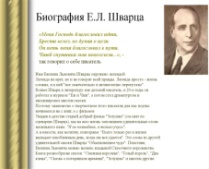 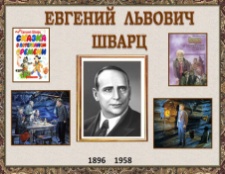 Цветные стикеры Учебник 7 клУчебник 7 кл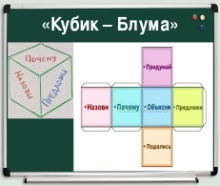 Карточки с утверждениямиКонец урока5 мин1 минРефлексия: Прием «Незаконченное  предложение»Ребята по очереди высказываются одним предложением, выбирая начало фразы из рефлексивного экрана на доске:

сегодня я узнал…

было интересно…

было трудно…

я выполнял задания…

я понял, что…

теперь я могу…

я почувствовал, что…

я приобрел…

я научился…

у меня получилось …

я смог…

я попробую…

меня удивило…

урок дал мне для жизни…

мне захотелось… Домашнее заданиеНаписать рассказ из 5-6 предложений о своем понимании рационального использования свободного времениРефлексия: Прием «Незаконченное  предложение»Ребята по очереди высказываются одним предложением, выбирая начало фразы из рефлексивного экрана на доске:

сегодня я узнал…

было интересно…

было трудно…

я выполнял задания…

я понял, что…

теперь я могу…

я почувствовал, что…

я приобрел…

я научился…

у меня получилось …

я смог…

я попробую…

меня удивило…

урок дал мне для жизни…

мне захотелось… Домашнее заданиеНаписать рассказ из 5-6 предложений о своем понимании рационального использования свободного времениРефлексия: Прием «Незаконченное  предложение»Ребята по очереди высказываются одним предложением, выбирая начало фразы из рефлексивного экрана на доске:

сегодня я узнал…

было интересно…

было трудно…

я выполнял задания…

я понял, что…

теперь я могу…

я почувствовал, что…

я приобрел…

я научился…

у меня получилось …

я смог…

я попробую…

меня удивило…

урок дал мне для жизни…

мне захотелось… Домашнее заданиеНаписать рассказ из 5-6 предложений о своем понимании рационального использования свободного времениРефлексия: Прием «Незаконченное  предложение»Ребята по очереди высказываются одним предложением, выбирая начало фразы из рефлексивного экрана на доске:

сегодня я узнал…

было интересно…

было трудно…

я выполнял задания…

я понял, что…

теперь я могу…

я почувствовал, что…

я приобрел…

я научился…

у меня получилось …

я смог…

я попробую…

меня удивило…

урок дал мне для жизни…

мне захотелось… Домашнее заданиеНаписать рассказ из 5-6 предложений о своем понимании рационального использования свободного времениРефлексия: Прием «Незаконченное  предложение»Ребята по очереди высказываются одним предложением, выбирая начало фразы из рефлексивного экрана на доске:

сегодня я узнал…

было интересно…

было трудно…

я выполнял задания…

я понял, что…

теперь я могу…

я почувствовал, что…

я приобрел…

я научился…

у меня получилось …

я смог…

я попробую…

меня удивило…

урок дал мне для жизни…

мне захотелось… Домашнее заданиеНаписать рассказ из 5-6 предложений о своем понимании рационального использования свободного времениСлайдДополнительная информацияДополнительная информацияДополнительная информацияДополнительная информацияДополнительная информацияДополнительная информацияДополнительная информацияДифференциация.Как вы планируете  поддерживать учащихся? Как вы планируете стимулировать  способных учащихся?Дифференциация.Как вы планируете  поддерживать учащихся? Как вы планируете стимулировать  способных учащихся?Оценивание. Как вы планируете  увидеть  приобретенные знания учащихся?Оценивание. Как вы планируете  увидеть  приобретенные знания учащихся?Оценивание. Как вы планируете  увидеть  приобретенные знания учащихся?Межпредметные связи соблюдение СанПиНИКТ компетентностьСвязи с ценностямиМежпредметные связи соблюдение СанПиНИКТ компетентностьСвязи с ценностямиПрием «Посол» подразумевает групповую работу и дает учащимся возможность работать с текстом, применять приемы для ее сжатого пересказа путем выделения основной информации и исключения второстепенных фактов. Выбранный спикер, «посол», отправляется в другие группы и кратко пересказывает прочитанную главу. Очень важно при использовании данного приема поддержка учителя. Прием «Кубик Блума» также предполагает групповую работу и  даст возможность учащимся развивать критическое мышление и умение формулировать проблемные вопросы по тексту самого разного характера.  Данный прием дает учителю проверить знания и умения учащихся. Вопросы на гранях кубика можно варьировать, важно только, чтобы они затрагивали все стороны заданной темы.   Ученикам со слабой мотивацией будет оказана помощь в виде ключевых слов и словосочетаний.              Группы будут поддерживать друг друга. Более способные учащиеся будут оказывать поддержку более слабым в группе.Прием «Комментарий» подразумевает парную работу.  Использование приема способствует формированию у учеников навыков решения проблем и анализа и объяснения каких-либо событий, а также навыков аргументирования на основе знаний, понимания, предоставления  доказательств. Каждая пара получает по одному утверждению, по истечении времени, отведенного для  обсуждения, ученикам необходимо прокомментировать свои решения и обосновать их детально, используя, при необходимости,  веские аргументы и доказательства. Ученикам с сильной мотивацией предлагается использовать  в речи пословицы, поговорки или фразеологизмы.    Прием «Посол» подразумевает групповую работу и дает учащимся возможность работать с текстом, применять приемы для ее сжатого пересказа путем выделения основной информации и исключения второстепенных фактов. Выбранный спикер, «посол», отправляется в другие группы и кратко пересказывает прочитанную главу. Очень важно при использовании данного приема поддержка учителя. Прием «Кубик Блума» также предполагает групповую работу и  даст возможность учащимся развивать критическое мышление и умение формулировать проблемные вопросы по тексту самого разного характера.  Данный прием дает учителю проверить знания и умения учащихся. Вопросы на гранях кубика можно варьировать, важно только, чтобы они затрагивали все стороны заданной темы.   Ученикам со слабой мотивацией будет оказана помощь в виде ключевых слов и словосочетаний.              Группы будут поддерживать друг друга. Более способные учащиеся будут оказывать поддержку более слабым в группе.Прием «Комментарий» подразумевает парную работу.  Использование приема способствует формированию у учеников навыков решения проблем и анализа и объяснения каких-либо событий, а также навыков аргументирования на основе знаний, понимания, предоставления  доказательств. Каждая пара получает по одному утверждению, по истечении времени, отведенного для  обсуждения, ученикам необходимо прокомментировать свои решения и обосновать их детально, используя, при необходимости,  веские аргументы и доказательства. Ученикам с сильной мотивацией предлагается использовать  в речи пословицы, поговорки или фразеологизмы.    Формативное оценивание является неотемлемой частью урока. Задания по целям обучения оцениваются по критериям и дескрипторам разными приемами:«Посол»  оценивается формой   «Словесная оценка учителя»,  где учитель отмечает хорошие ответы учащихся. Он не ставит за работу никакой отметки, но оценивает ее. В результате учащийся может судить о том, что ему необходимо сделать для достижения более высоких результатов.При использовании приема «Кубик Блума» учащиеся по критериям оценивают другие группы формой взаимооценивания приемом «Две звезды – одно пожелание»,  где определяют два положительных момента («две звезды») и один момент, который по их мнению заслуживает доработки («желание»). Прием «Комментарий» оценивается самооцениванием Ф.О. «Три М».Учащимся предлагается назвать три момента, которые у них получились хорошо при выполнении задания, и предложить одно действие, которое улучшит их работу в дальнейшем.На протяжении урока учитель словесной оценкой будет поощрять, стимулировать на достижение цели. В конце урока обратная связь по достижении целей урока проводится приемом «Незаконченное  предложение»: ребята по очереди высказываются одним предложением, выбирая начало фразы из рефлексивного экрана на доске.Формативное оценивание является неотемлемой частью урока. Задания по целям обучения оцениваются по критериям и дескрипторам разными приемами:«Посол»  оценивается формой   «Словесная оценка учителя»,  где учитель отмечает хорошие ответы учащихся. Он не ставит за работу никакой отметки, но оценивает ее. В результате учащийся может судить о том, что ему необходимо сделать для достижения более высоких результатов.При использовании приема «Кубик Блума» учащиеся по критериям оценивают другие группы формой взаимооценивания приемом «Две звезды – одно пожелание»,  где определяют два положительных момента («две звезды») и один момент, который по их мнению заслуживает доработки («желание»). Прием «Комментарий» оценивается самооцениванием Ф.О. «Три М».Учащимся предлагается назвать три момента, которые у них получились хорошо при выполнении задания, и предложить одно действие, которое улучшит их работу в дальнейшем.На протяжении урока учитель словесной оценкой будет поощрять, стимулировать на достижение цели. В конце урока обратная связь по достижении целей урока проводится приемом «Незаконченное  предложение»: ребята по очереди высказываются одним предложением, выбирая начало фразы из рефлексивного экрана на доске.Формативное оценивание является неотемлемой частью урока. Задания по целям обучения оцениваются по критериям и дескрипторам разными приемами:«Посол»  оценивается формой   «Словесная оценка учителя»,  где учитель отмечает хорошие ответы учащихся. Он не ставит за работу никакой отметки, но оценивает ее. В результате учащийся может судить о том, что ему необходимо сделать для достижения более высоких результатов.При использовании приема «Кубик Блума» учащиеся по критериям оценивают другие группы формой взаимооценивания приемом «Две звезды – одно пожелание»,  где определяют два положительных момента («две звезды») и один момент, который по их мнению заслуживает доработки («желание»). Прием «Комментарий» оценивается самооцениванием Ф.О. «Три М».Учащимся предлагается назвать три момента, которые у них получились хорошо при выполнении задания, и предложить одно действие, которое улучшит их работу в дальнейшем.На протяжении урока учитель словесной оценкой будет поощрять, стимулировать на достижение цели. В конце урока обратная связь по достижении целей урока проводится приемом «Незаконченное  предложение»: ребята по очереди высказываются одним предложением, выбирая начало фразы из рефлексивного экрана на доске.Кабинет организован для групповой работы. Навыки ИКТ, чтобы посмотреть слайды. Умение работать в группе (взаимоуважение) Отвечать на вопросы и активно слушать других в ходе обсуждения в классе.Правильное распределение времени предполагает хорошее усвоение урока .Кабинет организован для групповой работы. Навыки ИКТ, чтобы посмотреть слайды. Умение работать в группе (взаимоуважение) Отвечать на вопросы и активно слушать других в ходе обсуждения в классе.Правильное распределение времени предполагает хорошее усвоение урока .РефлексияБыли ли  цели обучения  реалистичными? Что учащиеся сегодня изучили? На что была направлено обучение?Хорошо ли сработала запланированная дифференциация? Выдерживалось ли время обучения?какие изменения из данного плана я реализовал и почему?РефлексияБыли ли  цели обучения  реалистичными? Что учащиеся сегодня изучили? На что была направлено обучение?Хорошо ли сработала запланированная дифференциация? Выдерживалось ли время обучения?какие изменения из данного плана я реализовал и почему?Используйте пространство ниже, чтобы подвести итоги урока. Ответьте на самые актуальные вопросы об уроке из блока слева.Используйте пространство ниже, чтобы подвести итоги урока. Ответьте на самые актуальные вопросы об уроке из блока слева.Используйте пространство ниже, чтобы подвести итоги урока. Ответьте на самые актуальные вопросы об уроке из блока слева.Используйте пространство ниже, чтобы подвести итоги урока. Ответьте на самые актуальные вопросы об уроке из блока слева.Используйте пространство ниже, чтобы подвести итоги урока. Ответьте на самые актуальные вопросы об уроке из блока слева.РефлексияБыли ли  цели обучения  реалистичными? Что учащиеся сегодня изучили? На что была направлено обучение?Хорошо ли сработала запланированная дифференциация? Выдерживалось ли время обучения?какие изменения из данного плана я реализовал и почему?РефлексияБыли ли  цели обучения  реалистичными? Что учащиеся сегодня изучили? На что была направлено обучение?Хорошо ли сработала запланированная дифференциация? Выдерживалось ли время обучения?какие изменения из данного плана я реализовал и почему?Размышления над уроком. Ответы на вопросы Размышления над уроком. Ответы на вопросы Размышления над уроком. Ответы на вопросы Размышления над уроком. Ответы на вопросы Размышления над уроком. Ответы на вопросы Итоговая оценкаКакие два аспекта в обучении  прошли  хорошо (с учетом преподавания и учения?)Какие два обстоятельства могли бы улучшить урок (с учетом преподавания и учения?)Что узнал об учениках в целом или отдельных лицах? Итоговая оценкаКакие два аспекта в обучении  прошли  хорошо (с учетом преподавания и учения?)Какие два обстоятельства могли бы улучшить урок (с учетом преподавания и учения?)Что узнал об учениках в целом или отдельных лицах? Итоговая оценкаКакие два аспекта в обучении  прошли  хорошо (с учетом преподавания и учения?)Какие два обстоятельства могли бы улучшить урок (с учетом преподавания и учения?)Что узнал об учениках в целом или отдельных лицах? Итоговая оценкаКакие два аспекта в обучении  прошли  хорошо (с учетом преподавания и учения?)Какие два обстоятельства могли бы улучшить урок (с учетом преподавания и учения?)Что узнал об учениках в целом или отдельных лицах? Итоговая оценкаКакие два аспекта в обучении  прошли  хорошо (с учетом преподавания и учения?)Какие два обстоятельства могли бы улучшить урок (с учетом преподавания и учения?)Что узнал об учениках в целом или отдельных лицах? Итоговая оценкаКакие два аспекта в обучении  прошли  хорошо (с учетом преподавания и учения?)Какие два обстоятельства могли бы улучшить урок (с учетом преподавания и учения?)Что узнал об учениках в целом или отдельных лицах? Итоговая оценкаКакие два аспекта в обучении  прошли  хорошо (с учетом преподавания и учения?)Какие два обстоятельства могли бы улучшить урок (с учетом преподавания и учения?)Что узнал об учениках в целом или отдельных лицах? 